SWOWEA Section MeetingThursday, 19 May 2022Host:     Greene County Sanitary Engineering Department  Tour:	Sugarcreek WRRF	2365 State Route 725, 	Spring Valley, OH 453709:00-11:00am	Sugarcreek WRRF Tour: OWEA-XXXXX-XX		              0.75 hrs	Meet at the Administration Building       Registration:	11:30 to 12:00	Greene County Media Room	595 Ledbetter Road 	Xenia, OH 45385Lunch: 12:00	LMR Catering, Buffet Style.	Hickory Smoked Hog & Smoked Turkey Breast, Side salad, Macaroni and Cheese, and Green Beans.Business Meeting:	    12:30                  Welcome Greene County Agency RepBusiness MeetingDavid Reinker, SWOWEA President Technical Sessions:1:00-1:45	Moving the Needle: Advancing Your Workforce Through Development and Planning	Jason Tincu and Mark Chandler, Greene County Sanitary Engineering Department	OWEA-XXXXXXXXX-OM		0.75 hrs1:45-2:30               Greene County WRRF Master Plan Recommendations	Mark George, P.E., PMP and Fred Smith, P.E.	OWEA-XXXXXXXXX-OM		0.75 hrs2:30-2:45	Break & Door Prizes 2:45-3:30	Devastation to Optimization and Everything In-between	Adam Athmer, PE, Strand Associates, Inc.	OWEA-XXXXXXX -OM		0.75 hrs3:30	Closing StatementPre-register by 12 May 2022 www.ohiowea.org. Pre-registration fees are $20 members, $30 non-members, $5 students (w/ID). Walk-ins -$35 members, $50 non-members.  Contact: Ed Smith, SWOWEA Treasurer at esmith@masonoh.org or (513) 229-8570.Credit card payment is available through www.ohiowea.org only. Meeting is free for new members with paid membership application. Please honor your reservation with payment if unable to attend. We will be following CDC and state guidelines regarding COVID-19 which may include masks, social distancing, and other safety measures. The latest CDC guidelines for preventing the spread of Covid-19 can be found here: https://www.cdc.gov/coronavirus/2019-ncov/index.htmlDirections to Sugarcreek WRRF Tour: From I-75N, Exit 43 – I-675NTake exit 7 for Wilmington Pike toward Centerville/Bellbrook.Turn right onto Wilmington Pike.Turn left onto OH-725 E/W Franklin St.Turn right at 2365 OH-725.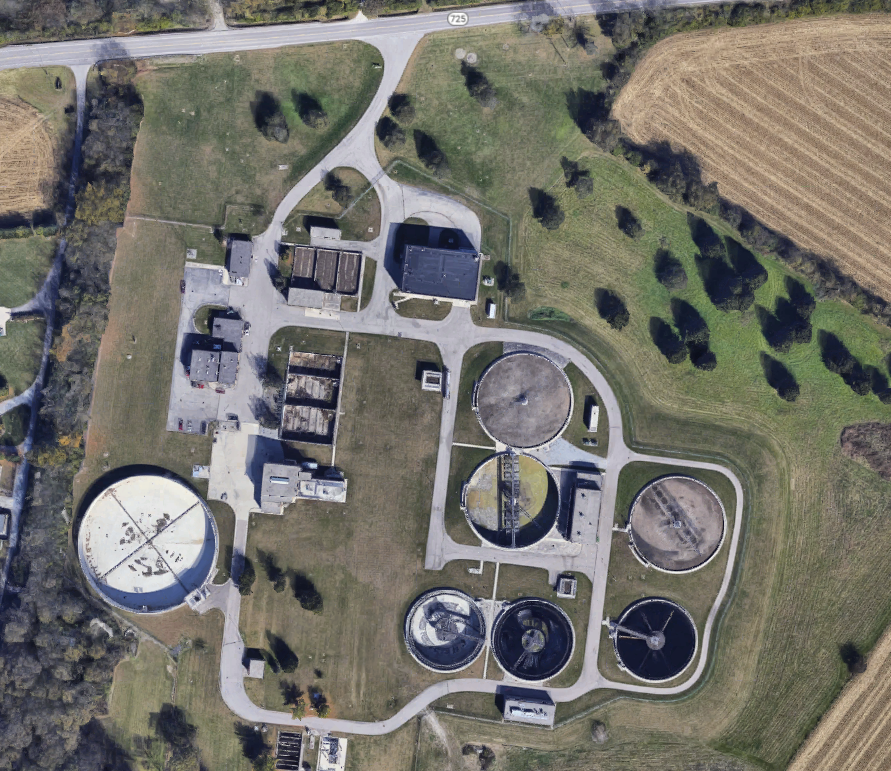 Directions to the Greene County Media Room: Turn right onto OH-725 E.Turn left onto Bellbrook AveTurn left onto Main St/Old U.S. 42 Turn left onto Old U.S. 42.Turn left onto US-42 N.Turn right onto Ledbetter Rd.Parking lot immediately on your right.